      «Воспитание дошкольников средствами музыкального фольклора»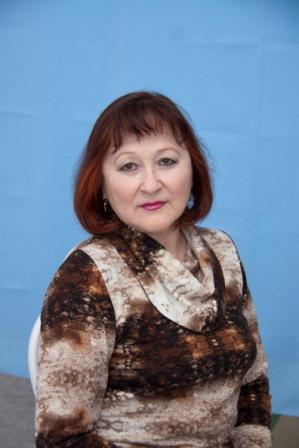 Музыкальный руководитель: Телятникова Алевтина ТургунбаевнаМКДОУ детский сад «Родничок» р.п.Линево Искитимский район Новосибирская область  «…Самым высоким видом искусства, самым талантливым, самым  гениальным является народное искусство, то есть то, что запечатлено народом, что народом сохранено, что народ пронёс через столетия… в народе не может сохраниться то искусство, которое не представляет ценности».М.И. Калинин    В настоящее время Россия переживает один из непростых исторических периодов. И самая большая опасность, подстерегающая наше общество – это разрушение личности. Сегодня материальные ценности доминируют над духовными, поэтому у детей искажены представления о добре, милосердии, великодушии, справедливости и патриотизме. Ведущим компонентом, имеющим большое воспитательное значение, является музыкальный фольклор. Фольклорные произведения русского народа помогают приобщать ребёнка к миру духовных, нравственных ценностей, зафиксированных в фольклорных жанрах, и они позволяют ребёнку поверить в добро, в красоту нашего мира.   На современном этапе главная цель воспитания дошкольников средствами музыкального фольклора – повернуться лицом к народной музыке, когда ещё только закладываются основные понятия у ребёнка, формируются речь и мышление, развиваются способности, умения и навыки. Именно музыкальный фольклор с первых дней жизни служит средством формирования мировоззрения ребенка в целом, в его эстетической и нравственной сущности, развивает образное мышление. Благодаря мышлению ребёнок развивает свои творческие способности, формирует свою индивидуальность. Музыкальный фольклор предоставляет детям возможность осознать себя как духовно-значимую личность, развить способность художественного, эстетического, нравственного оценивания окружающего мира. Через фольклор можно решать следующие задачи:
        - Воспитание устойчивого интереса и любви к народному искусству;- Развитие эмоционального восприятия народной музыки в различных видах музыкальной деятельности;- Знакомство детей с разнообразными формами детского музыкального фольклора;- Развитие музыкальных способностей дошкольников;- Расширение представлений детей о народных праздниках, обычаях и традициях русского народа;Для детей музыкальный фольклор является интересным видом деятельности, вызывает у них положительные эмоции, укрепляет жизнерадостное восприятие жизни, помогает понять, что хорошо и что дурно, что красиво и что некрасиво. Фольклор дает им самые главные и простые понятия о жизни, о людях. Он отражает труд человека, его взаимоотношения с природой, жизнь в коллективе. Музыкальный детский фольклор чрезвычайно богат и разнообразен по тематике и содержанию, музыкальному строю, композиции, характеру исполнения. Яркие образы добра и зла в песнях, сказках, припевках доступны и понятны детям. Причем сказки и песни дети непросто слушают, они сами вовлекаются в сказочную игру, они – участники и постановщики музыкально-игровых и вокально-пластических композиций, сказок, кукольных спектаклей. В процессе игры ребенок органично познает новые музыкальные образы, приобретает умения и навыки, развивает свою фантазию. Причем развитие музыкальных способностей происходит как бы само собою, в занимательной и увлекательной игровой форме, что лишает воспитательный процесс назидательности. Всё это говорит о том, что музыкальный фольклор может быть одной из основ музыкального репертуара в детском саду. Планируя различные формы музыкальной деятельности, я создаю благоприятные условия для развития творческих способностей.Работу по ознакомлению с фольклором в детском саду условно можно разделить на несколько направлений:  - Слушание народной музыки, песен;- Знакомство с музыкальными играми и хороводами;
        - Знакомство с народными музыкальными инструментами;
        - Знакомство с традициями и обрядами русского народа.       Первое знакомство ребёнка с музыкальным фольклором начинается с малых фольклорных форм: частушек, потешек, прибауток, считалок, приговорок, скороговорок, песенок – небылиц, колыбельных, игр с пестованием. Народная музыка входит в быт ребёнка с раннего детства. От того, что слышит и видит ребёнок с детства, зависит формирование его сознания и отношения к окружающему. Я в своей работе использую народные песни, пляски, хороводы, народные игрушки. Простота и доступность музыкальных фольклорных произведений, которые имеют ряд звуков, не превышающих пяти тонов, элементы звукоподражания, многократные повторения, способствуют первым успехам в развитии певческих интонаций детей. Обилие гласных, простой ритмический рисунок, интересное содержание делают русские народные песни незаменимыми в работе над протяжным пением, хорошей дикцией. Таким образом, русская народная песня обладает огромной художественно-воспитательной ценностью: формирует художественный вкус ребенка, обогащает речь типично народными выражениями, эпитетами, поэтическими оборотами (зимушка-зима, травушка-муравушка, весна–красна). Дети проявляют живой интерес к содержанию, быстро запоминают текст, с большим удовольствием поют попевки, прибаутки, песни «Сорока», «Зайка», «Бай, качи, качи», «Барашеньки-крутороженьки», «Во кузнице», «На горе-то калина» и другие. 
       Работая с детьми над музыкально-ритмическими движениями, я постоянно обращаюсь к русским народным мелодиям, например: « Ах вы, сени», «Как у наших у ворот», «Пойду ль выйду ль я», «Ах ты, береза, « Я рассею свое горе». Народные мелодии естественны и потому легки для восприятия и запоминания. Дети легко справляются с движением русской пляски, хороводным, дробным, переменным, пружинным, шагом  с притопом, ковырялочкой, поскоком, которые потом включаю в пляски,  хороводы, игры.В играх  использую игровые зачины, т.е. водящего выбираем по считалочке. Дети это делают с большим удовольствием. Считалки дают возможность освоить песенно-ритмическую основу народных игр. Народные подвижные хороводные игры формируют у детей ориентацию в пространстве, ловкость, быстроту движений, координацию, внимание, умение контролировать свои действия, подчиняться правилам игры. Это такие игры как: «Кто у нас хороший», «Ходит Ваня», «Гори ясно», «Золотые ворота», «Курочки и петушок», «Ой, летали птички» и т. д.
   Знакомить и играть на музыкальных инструментах я начинаю уже в 1 младшей группе. Этот вид деятельности является для детей очень интересным и увлекательным, но гораздо интереснее и качественнее он проходит, если создана игровая ситуация. Например, к малышам на занятие пришла куколка, которая «послушала» колыбельную песенку, спетую детьми, и заснула. Для того чтобы ее разбудить я предлагаю детям поиграть на ложках. Так проходит наше первое знакомство с музыкальными инструментами. С детьми постарше для знакомства с другими инструментами можно использовать “Веселый кубик”. На столике лежат музыкальные инструменты: бубен, барабан, маракасы, ложки, колокольчик, треугольник. Эти же инструменты изображены на гранях кубика. Дети стоят в кругу и передают кубик под музыку друг другу со словами: «Все играет и поет, Кубик скажет, кто начнет!» Ребенок, который бросал кубик, называет изображенный на верхней грани инструмент, берет его со стола и играет знакомую несложную мелодию. Ни один праздник не обходится, конечно же, без игры на русских народных музыкальных инструментах. При игре на детских музыкальных инструментах у детей развивается чувство ритма, музыкальный слух, внимание. Такие приёмы благотворно влияют на развитие у детей эмоциональной отзывчивости, музыкальной и образной памяти, развитию двигательной активности, развитию мелкой моторики рук, ориентировки в пространстве, навыкам владения различными предметами во время движений под музыку.
      Приобщение детей к участию в календарных обрядовых праздниках способствует непосредственному впитыванию художественно ценных образов, всевозможных песенно-игровых жанров, развитию творческой активности детей. Происходит постепенное усвоение и накопление обширного фольклорного материала.Основной формой работы являются фольклорные занятия, цель которых – формирование устойчивого интереса к русским народным традициям, обрядам по основе активного участия в совместной творческой деятельности ребенка со взрослым, развитие музыкальных способностей детей через различные формы народного фольклора. Музыкально - фольклорный материал направлен на то, чтобы помочь детям выразить свои чувства через песни, танцы, стихи, прибаутки. Я считаю, что жизнь в детском саду для ребёнка должна быть яркой, богатой впечатлениями. На помощь нам приходят праздники и развлечения. Формы их проведения разнообразны и различны по степени близости к народным традициям: посиделки, праздничные утренники, тематические вечера. Моя цель - сделать детский праздник незабываемым, который бы помог оставить яркий след в душе каждого ребёнка. Красота праздничного действа, образная выразительная речь, песни и хороводы - прекрасный материал для воспитания творческой личности. В нашем детском саду мы отмечаем такие народные праздники, как  «Осенняя ярмарка», «Новый год», «Приходила Коляда накануне Рождества», «Проводы зимы»,  «Масленица», «Троица». Дети стали активнее, эмоциональнее, расширились их представления об окружающей действительности, обогатился словарный запас, повысился интерес к музыке. Ребята лучше, чем раньше, поют, быстро узнают знакомые мелодии, движения их стали более раскованными, более выразительными. Родители обратили внимание, что дома дети с удовольствием поют и играют на детских музыкальных инструментах. Для меня это толчок работать дальше в этом направлении, искать новые подходы к работе по воспитанию творческой личности средствами музыкального фольклора. Список литературы:Старикова К.Л. У истоков народной мудрости, Екатеринбург, Св. область. Отделение пед. общества 1994Князева.О.Л., Маханёва.М.Д. Приобщение детей к истокам русской народной культуры. С.Петербург.1998Картушина.М.Ю. Проблемы современного музыкального воспитания дошкольников. Управление дошкольного образования №5/2005.Картушина М.Ю.Русские народные праздники в детском саду. М.,2006Бударина.Т.А. Знакомство детей с русским народным творчеством. С.-Петербург,1998.